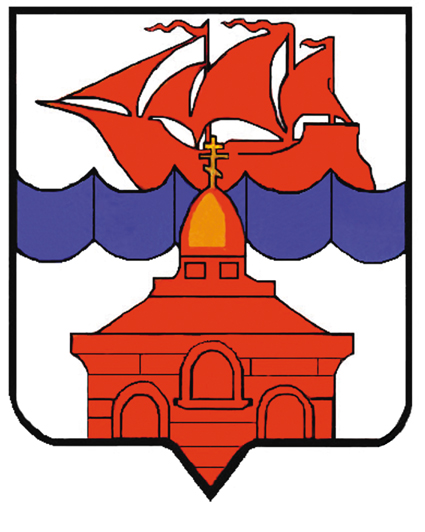 РОССИЙСКАЯ  ФЕДЕРАЦИЯКРАСНОЯРСКИЙ КРАЙТАЙМЫРСКИЙ ДОЛГАНО-НЕНЕЦКИЙ МУНИЦИПАЛЬНЫЙ РАЙОНАДМИНИСТРАЦИЯ СЕЛЬСКОГО ПОСЕЛЕНИЯ ХАТАНГАПОСТАНОВЛЕНИЕО внесении изменений в Постановление администрации сельского поселения Хатанга от 20.01.2011 г. №018-П «Об утверждении Положения о порядке субсидирования на возмещение транспортных расходов по доставке бензина в поселки сельского поселения Хатанга для реализации по цене продажи в с. Хатанга на  2011 год»В связи со сложившимися в январе-мае 2011 года потребностью населения и сельхозорганизаций поселков поселения в бензине А-80 и транспортной доступностью поселков наземными видами транспорта ПОСТАНОВЛЯЮ:Внести в Постановление администрации сельского поселения Хатанга от 20.01.2011 г. №018-П «Об утверждении Положения о порядке субсидирования на возмещение транспортных расходов по доставке бензина в поселки сельского поселения Хатанга для реализации по цене продажи в с. Хатанга на  2011 год» следующие изменения:Приложение 2 к Положению о порядке субсидирования на возмещение транспортных расходов по доставке бензина в поселки сельского поселения Хатанга для реализации по цене продажи в с. Хатанга на 2011 год изложить в редакции Приложения 1 к настоящему постановлению;Приложение 1 к Соглашению о  предоставлении субсидии на возмещение транспортных расходов по доставке бензина А-80 для населения и сельскохозяйственных организаций из с. Хатанга в поселки  поселения (кроме п. Каяк) изложить в редакции Приложения 2 к настоящему постановлению.Настоящее постановление вступает в силу с момента подписания и подлежит обязательному опубликованию. Контроль над исполнением настоящего постановления оставляю за собой.Руководитель администрациисельского поселения Хатанга                                                                            Н. А. Клыгина Приложение 1к Постановлению администрации сельского поселения Хатанга от 18.05.2011 г. №068-ПСТАВКИсубсидирования на возмещение транспортных расходов, связанных с перевозкой бензина А-80, для реализации населению  и сельхозорганизациям поселков сельского поселения Хатанга специализированным наземным видом транспортаПриложение 2к Постановлению администрации сельского поселения Хатанга от 18.05.2011 г. №068-ПТЕХНИЧЕСКОЕ ЗАДАНИЕПеревозка бензина специализированным наземным транспортом объемом не менее  из с. Хатанга в поселки сельского поселения Хатанга (кроме п. Каяк) с полным объёмом погрузочно-разгрузочных работ в конечных пунктах в 2011 году.18.05.2011 г.№ 068-ПНаселенный пунктСтавка субсидирования, рублейНаселенный пунктза 1 рейсХатанга-Кресты-Новая-Хета-Катырык-Хатанга76 368Хатанга-Жданиха-Сындасско-Хатанга124 364Хатанга-Жданиха-Попигай-Хатанга141 818Хатанга-Жданиха-Новорыбная-Хатанга72 000МаршрутРасстояние, кмКоличество рейсов, ед.МаршрутРасстояние, кмКоличество рейсов, ед.Хатанга-Кресты-Новая-Хета-Катырык-Хатанга3502Хатанга-Жданиха-Сындасско-Хатанга5702Хатанга-Жданиха-Попигай-Хатанга6501Хатанга-Жданиха-Новорыбная-Хатанга330 2 Всего *7в том числе:            южный куст2                                     северный куст5         Поставщик:Администрация:Генеральный директор/директор_______________________ /__________ /       М.П.Руководитель администрациисельского поселения Хатанга_____________________ /_______________/       М.П.